Japon Sineması E-Dergisinin 13. Sayısı Okurlarla BuluştuJapon Sinema E-Dergimizin 13. sayısının “Sinema Dosyası” bölümünde Takeshi Kitano’nun Dolls, Naomi Kawase’nin Sweet Bean, kaiju filmi Mohtra ve Miyazaki’nin Komşum Totoro filmine yer veriyoruz. Türkiye’de uyarlanmasını istediğimiz Japon TV dizilerini listeledik. Usta oyuncu Fujiko Yamamoto’yu sizlere tanıyoruz. “Anime-Manga Dosyasında” Aggressive Retsuko’yu sizlerle buluştururken 2016’ya damga vuran anime filmlerden Kono no Sekai no Katsumi ni filmine, animelerde bilgi karakterlere ve 6 slice of life mangaya yer veriyoruz. “Japon Kültürü Dosyası” Japonya’da kar festivallerine yer veriyoruz. “Zen meditasyonunu” okurlarla buluştururken yine Japonya’da ziyaretçilerin akınına uğrayan 5 önemli Japon tapınağına yer veriyoruz. “Japon Edebiyatı Dosyası” bölümünde ise Türkçe’ye uyarlanmasını istediğimiz 1970 öncesi çıkan Japon Edebiyatı başyapıtlarını sizler için tanıtıyoruz.Kurulduğu ilk günden bugüne JSP olarak, platforma destek olan tüm okurlara, yazarlara ve iş ortaklarına teşekkür ediyoruz.Yeni sayıda görüşmek dileğiyle.Dergiyi okumak için linke tıklayabilirsiniz: https://issuu.com/japonsinemasi/docs/japon_sinema_e-dergisi_say___13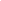 Birsen ALBAYRAKJapon Sineması Platformu Communication Coordinator of Japan Cinema Platform www.japonsinemasi.com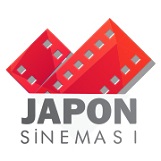 